RENCANA PELAKSANAAN PEMBELAJARAN(RPP) 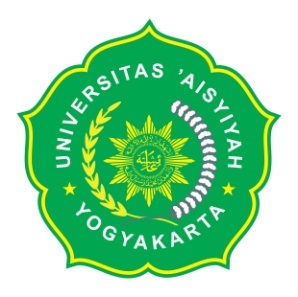 PROGRAM STUDI D3TEKNIK RADIODIAGNOSTIK DAN RADIOTERAPI  FAKULTAS ILMU KESEHATAN UNIVERSITAS ‘AISYIYAH  YOGYAKARTAKompetensi dasar Mahasiswa mampu  Memahami pengantar pencitraan antrpometri dan Fundamental posisioning dan efek geometri terhadap citra pada antopometri uper ekstremitasIndikator Ketepatan dalam memahami Fundamental posisioning dan efek geometri terhadap citra pada antopometri uper Bahan kajian Pengantar pencitraan antropometri Uper ektremitas (Axial relationship humerus, Posisioning dan efek geometri pda elbow dan wrist)Kegiatan Pembelajaran EvaluasiUjian Blok  ReferensiGuyton Arthur, 1990 , Fisiologi Manusia dan Mekanisme Penyakit, EGC : Jakarta Ganong WF, 1990, Fisiologi Kedokteran ( Review of Medica Physiology) , EGC : JakartaSpenser Spalteholtz, 2003, ATLAS Anatomi Manusia, EGC : JakartaEthel Sloane, 2001, Anatomi dan Fisiologi untuk Pemula, EGC : JakartaAdji Dharma, Sobbotta., 2001, Atlas Anatomi Manusia jilid I, II , EGC : JakartaMengetahui.Ketua Prodi D3Teknik Radiodiagnostik dan Radioterap(Sri Wahyuni, S.Si., M.Sc)RENCANA PELAKSANAAN PEMBELAJARAN (RPP) PROGRAM STUDI D3TEKNIK RADIODIAGNOSTIK DAN RADIOTERAPI  FAKULTAS ILMU KESEHATAN UNIVERSITAS ‘AISYIYAH  YOGYAKARTAKompetensi dasar Mahasiswa mampu memahami tentang Fundamental posisioning dan efek geometri terhadap citra pada antopometri Pelvis dan lower ekstremitas Indikator Ketepatan dalam memahami Fundamental posisioning dan efek geometri terhadap citra pada antopometri Pelvis dan lower ekstremitas  Bahan Kajian  Pelvis dan lower ekstremitas  Axial relationship hip jointIndek iliaca (astabular and iliac angel) Kegiatan Pembelajaran EvaluasiUjian Blok  ReferensiBhushong, S.C, 2001. Radiologic Sciene for Technologists Phisics, Biologiy and Protection St.Louis : MosbyBallinger, P.W, 2013. Merills Atlas; Raddiographic and Radiologic Prosedures, W.B.Sounders : OhioChesney, D.N. Chesney’s Radiographic Imaging. Fifth Edition: Blackwell Scientific Publications,1994Clark, K.C , Positioning in Radiography, liford Ltd, William Heineman ,Medical bookBontrager, Kenneth L. Radiographic Positioning And Related Anatomy. Sixth edition. Elsevier :MosbyMengetahui.Ketua Prodi D3Teknik Radiodiagnostik dan Radioterap(Sri Wahyuni, S.Si., M.Sc)RENCANA PELAKSANAAN PEMBELAJARAN(RPP) PROGRAM STUDI D3TEKNIK RADIODIAGNOSTIK DAN RADIOTERAPI  FAKULTAS ILMU KESEHATAN UNIVERSITAS ‘AISYIYAH  YOGYAKARTAKompetensi dasarMahasiswa dapatmemahami  tentang Fundamental posisioning dan efek geometri terhadap citra pada antopometri Pelvis dan lower ekstremitas IndikatorKetepatan dalam memahami Fundamental posisioning dan efek geometri terhadap citra pada antopometri Pelvis dan lower ekstremitas Bahan Kajian Frog leg (CP)Axial relationship knee jointrelationship Ankle joint (talokalkane)paralelism axial angle of ankle  Kegiatan Pembelajaran EvaluasiUjian Blok  ReferensiBhushong, S.C, 2001. Radiologic Sciene for Technologists Phisics, Biologiy and Protection St.Louis : MosbyBallinger, P.W, 2013. Merills Atlas; Raddiographic and Radiologic Prosedures, W.B.Sounders : OhioChesney, D.N. Chesney’s Radiographic Imaging. Fifth Edition: Blackwell Scientific Publications,1994Clark, K.C , Positioning in Radiography, liford Ltd, William Heineman ,Medical bookBontrager, Kenneth L. Radiographic Positioning And Related Anatomy. Sixth edition. Elsevier :MosbyMengetahui.Ketua Prodi D3Teknik Radiodiagnostik dan Radioterap(Sri Wahyuni, S.Si., M.Sc)RENCANA PELAKSANAAN PEMBELAJARAN(RPP) PROGRAM STUDI D3TEKNIK RADIODIAGNOSTIK DAN RADIOTERAPI  FAKULTAS ILMU KESEHATAN UNIVERSITAS ‘AISYIYAH  YOGYAKARTAKompetensi dasarMahasiswa mampu  memahami tentang Fundamental posisioning dan efek geometri terhadap citra pada antopometri spine dan kepalaIndikator Ketepatan daam memahami Fundamental posisioning dan efek geometri terhadap citra pada antopometri spine dan kepalaBahan Kajianspine (abnormalitas kelengkungan, skoliosis program, lumbodinamik )Kepala (chepalometri/OPG)Kegiatan Pembelajaran EvaluasiUjian Blok  ReferensiBhushong, S.C, 2001. Radiologic Sciene for Technologists Phisics, Biologiy and Protection St.Louis : MosbyBallinger, P.W, 2013. Merills Atlas; Raddiographic and Radiologic Prosedures, W.B.Sounders : OhioChesney, D.N. Chesney’s Radiographic Imaging. Fifth Edition: Blackwell Scientific Publications,1994Clark, K.C , Positioning in Radiography, liford Ltd, William Heineman ,Medical bookBontrager, Kenneth L. Radiographic Positioning And Related Anatomy. Sixth edition. Elsevier :MosbyMengetahui.Ketua Prodi D3Teknik Radiodiagnostik dan Radioterap(Sri Wahyuni, S.Si., M.Sc)RENCANA PELAKSANAAN PEMBELAJARAN(RPP) PROGRAM STUDI D3TEKNIK RADIODIAGNOSTIK DAN RADIOTERAPI  FAKULTAS ILMU KESEHATAN UNIVERSITAS ‘AISYIYAH  YOGYAKARTAKompetensi dasar Mahasiswa mampu  memahami prosedur  posisioning dan pengukuran pada pemeriksaan  makroradiografi,fistulografi , adenoid, pelvimetri dan bone densitometriIndikator Ketepatan dalam memahami prosedur radiografi makroradiografi, fistuografi, adenoid, pelvimetri, dan bone densitomeri Bahan Kajian  Evacuation corpus alenium  Kegiatan Pembelajaran EvaluasiTugas  dan Ujian Blok  ReferensiBhushong, S.C, 2001. Radiologic Sciene for Technologists Phisics, Biologiy and Protection St.Louis : MosbyBallinger, P.W, 2013. Merills Atlas; Raddiographic and Radiologic Prosedures, W.B.Sounders : OhioChesney, D.N. Chesney’s Radiographic Imaging. Fifth Edition: Blackwell Scientific Publications,1994Clark, K.C , Positioning in Radiography, liford Ltd, William Heineman ,Medical bookBontrager, Kenneth L. Radiographic Positioning And Related Anatomy. Sixth edition. Elsevier :MosbyMengetahui.Ketua Prodi D3Teknik Radiodiagnostik dan Radioterap(Sri Wahyuni, S.Si., M.Sc)MODUL                                         :ANTOPOMETRI  PERTEMUA N: 1DOSEN : dr. Dewi Ari Mulyani, Sp.Rad., M.KesKODE MODUL : RAD3062SEMESTER                      :3 (TIGA)BESARAN SKS                : 2 SKS WAKTU  : 1 X 100 MENITTAHUN AJARAN : 2017/2018TahapanKegiatan dosenKegiatan mahasiswaMedia dan alat pembelajaranPembukaan Mengucapkansalam Menyuruh mahasiwa untuk membaca aluran minimal 5 ayat (Perkuliahan diawali dengan membaca Al-quran)MenjawabsalamMahasiswa bersama sama membaca Al-Quran minimal 5 ayat AL-Quran Penyajian Menyampaikan materi mengenai anatomi dan fisiologi serta patofisiologi abdoen dan pelvisMenjawab pertanyaan mahasiswa yang belum dipahami Menunjuk mahasiswa secara acak untuk menjawab pertanyaan yangdiberikanMendengarkan dan menyimak penjelasan dosenBertanya tentang materi yang belum dipahami Menjawab pertanyaan yang diberikan oleh dosenSlide/LCD/ laptop Penutup Memberi rangkuman kuliah yang telah diberikanDosen memberikan tugas makalah MenutupPertemuanMendengarkan dan menyimak-MODUL                                         :ANTOPOMETRI PERTEMUA N: 2DOSEN : dr. Elvina Prisilia, Sp.Rad., M.KesKODE MODUL : RAD3062SEMESTER                      : 3 (TIGA)BESARAN SKS                : 2 SKS WAKTU  : 1 X 100 MENITTAHUN AJARAN : 2017/2018TahapanKegiatan dosenKegiatan mahasiswaMedia dan alat pembelajaranPembukaan Mengucapkansalam Menyuruh mahasiwa untuk membaca aluran minimal 5 ayat (Perkuliahan diawali dengan membaca Al-quran)MenjawabsalamMahasiswa bersama sama membaca Al-Quran minimal 5 ayat AL-Quran Penyajian Menyampaikan materi prosedur pemeriksaan radiografi Abdomen  Menjawab pertanyaan mahasiswa yang belum dipahami Menunjuk mahasiswa secara acak untuk menjawab pertanyaan yangdiberikanMendengarkan dan menyimak penjelasan dosenBertanya tentang materi yang belum dipahami Menjawab pertanyaan yang diberikan oleh dosenSlide/LCD/ laptop Penutup Memberi rangkuman kuliah yang telah diberikanMenutuppertemuanMendengarkan dan menyimak-MODUL                                         :ANTOPOMETRI PERTEMUA N: 3DOSEN : dr. Elvina Prisilia, Sp.Rad., M.KesKODE MODUL : RAD3062SEMESTER                      : 3 (TIGA)BESARAN SKS                : 2 SKS WAKTU  : 1 X 100 MENITTAHUN AJARAN : 2017/2018TahapanKegiatan dosenKegiatan mahasiswaMedia dan alat pembelajaranPembukaan Mengucapkansalam Menyuruh mahasiwa untuk membaca aluran minimal 5 ayat (Perkuliahan diawali dengan membaca Al-quran)MenjawabsalamMahasiswa bersama sama membaca Al-Quran minimal 5 ayat AL-Quran Penyajian Menyampaikan materi prosedur pemeriksaan radiografi pelvis  Menjawab pertanyaan mahasiswa yang belum dipahami Menunjuk mahasiswa secara acak untuk menjawab pertanyaan yangdiberikanMendengarkan dan menyimak penjelasan dosenBertanya tentang materi yang belum dipahami Menjawab pertanyaan yang diberikan oleh dosenSlide/LCD/ laptop Penutup Memberi rangkuman kuliah yang telah diberikanMenutuppertemuanMendengarkan dan menyimak-MODUL                                         :ANTOPOMETRI PERTEMUA N: 4DOSEN : dr. Elvina Prisilia, Sp.Rad., M.KesKODE MODUL : RAD3062SEMESTER                      : 3 (TIGA)BESARAN SKS                : 2 SKS WAKTU  : 1 X 100 MENITTAHUN AJARAN : 2017/2018TahapanKegiatan dosenKegiatan mahasiswaMedia dan alat pembelajaranPembukaan Mengucapkansalam Menyuruh mahasiwa untuk membaca aluran minimal 5 ayat (Perkuliahan diawali dengan membaca Al-quran)MenjawabsalamMahasiswa bersama sama membaca Al-Quran minimal 5 ayat AL-Quran Penyajian Menyampaikan materi prosedur pemeriksaan radiografi posisioning pada kasus emergency abdomen dan pelvisMenjawab pertanyaan mahasiswa yang belum dipahami Menunjuk mahasiswa secara acak untuk menjawab pertanyaan yangdiberikanMendengarkan dan menyimak penjelasan dosenBertanya tentang materi yang belum dipahami Menjawab pertanyaan yang diberikan oleh dosenSlide/LCD/ laptop Penutup Memberi rangkuman kuliah yang telah diberikanMenutuppertemuanMendengarkan dan menyimak-MODUL                                         :ANTOPOMETRIPERTEMUA N: 5DOSEN : dr. Dewi Ari Mulyani, Sp.Rad., M.KesKODE MODUL : RAD3062SEMESTER                      : 3 (TIGA)BESARAN SKS                : 2 SKS WAKTU  : 1 X 100 MENITTAHUN AJARAN : 2017/2018TahapanKegiatan dosenKegiatan mahasiswaMedia dan alat pembelajaranPembukaan Mengucapkansalam Menyuruh mahasiwa untuk membaca aluran minimal 5 ayat (Perkuliahan diawali dengan membaca Al-quran)MenjawabsalamMahasiswa bersama sama membaca Al-Quran minimal 5 ayat AL-Quran Penyajian Menyampaikan materi gambaran anatomi radiologi pada Abdomen, pelvis, dan rongga abdomen  Menjawab pertanyaan mahasiswa yang belum dipahami Menunjuk mahasiswa secara acak untuk menjawab pertanyaan yangdiberikanMendengarkan dan menyimak penjelasan dosenBertanya tentang materi yang belum dipahami Menjawab pertanyaan yang diberikan oleh dosenSlide/LCD/ laptop Penutup Memberi rangkuman kuliah yang telah diberikanDosen memberikan tugas MenutuppertemuanMendengarkan dan menyimak-